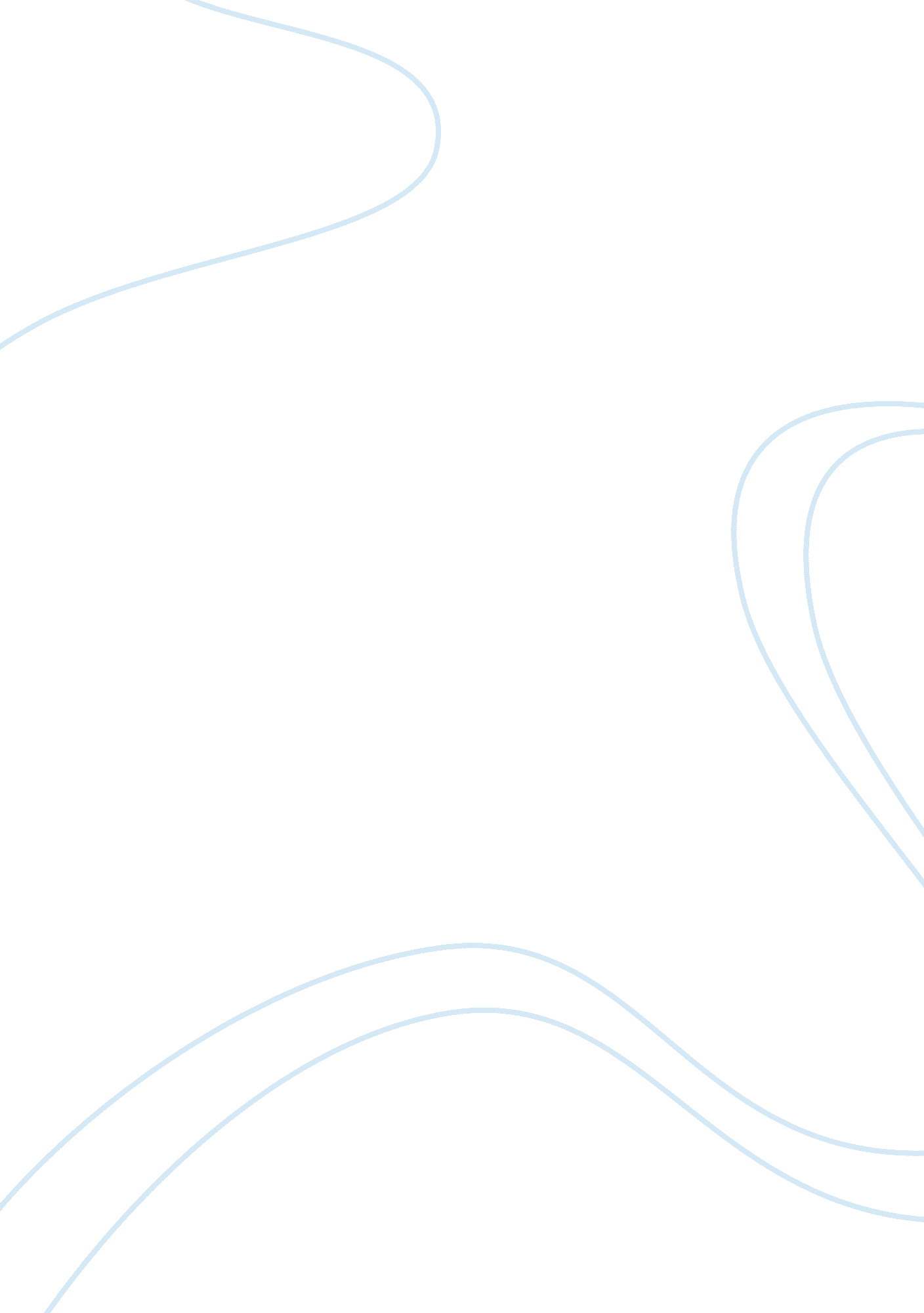 Explain means they will listen to the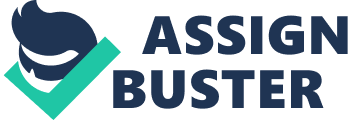 Explain the role of the U. S. Supreme Court in criminal justice policy making. The supreme court is not like most court rooms that people think of, and that people aren’t put on trial or people do not come in to sue each other like many of us are use to thinking of or seeing on most courtroom tv shows. The Supreme Court deals with court cases that have already gone through other court systems and have been brought to their attention because someone says the outcome of those court cases is unconstitutional. The supreme courts job is to see if a case goes against the constitution. Every year about 7, 500 cases are brought before the US supreme court (supremecourt. gov). Who decides weather or not the supreme court hears these cases? The supreme court its self makes that decision. Out of these 7, 500 cases, only about 100 or less are actually heard by the supreme court (supremecourt. gov). This means they will listen to the argument and then make the decision. Explain how the court’s decisions changed the selected criminal justice policy. The Supreme Court of the US has a huge influence on justice policy making; therefore this also has an enormous impact on the criminal justice system. The supreme court has judicial review which means it has the power to invalidate laws and decisions that are incompatible with a higher authority. The Due Process Clause has proven very important in the Court’s shaping of policy through this power (supremecourt. gov). We are sometimes unsure of what actually constitutes the due process; therefore once the court makes the decision on weather or not something gets taken to the supreme court. The Supreme Court has the power to interpret the law.  The interpretation is then carefully reviewed by other authorities. No matter how well-meaning these justices may be, their perceptions of what is right in wrong in the law is impacted by their personal political beliefs. Examine potential issues that must be evaluated in the future by the U. S. Supreme Court that will further shape criminal justice policy There are many potential issues that the Supreme Court are currently struggling with or will encounter in the future. A good example are drones and aerial surveillance, and the second amendment related to the right to bear arms. The thought of having drones and other surveillance has raised many concerns for law makers and the supreme court. Many of these concerns have resulted in legislations requiring all drones be banned unless the government has a warrant. This is because of privacy of citizens; therefore many states are also requiring a warrant to use drones in the area. These legislative efforts have been aimed at restricting the government’s use of drone technology, while largely allowing the government to conduct identical surveillance when not using drone technology (bookings. edu). Privacy advocates believe that when using drones, the government will be able to spy and observe because they are much more affordable that other counterparts they were once using. My father works for Boeing and supervises a team that codes drones for the Navy. These drones then go over seas to detect and hunt for submarines from other countries. I learned from him that drones are capable of finding just about anything these days and he must be very careful where the drones are sent. This can go against the 4th amendment. The supreme Court has yet to make a decision on drone surveillance. In 2008, the Supreme Court gave all Americans the right to own a gun (politico. com). The decision related to the second amendment came along several years ago by the supreme court. However ini its my recent ruling on the second amendment, the Supreme Court reported that American’s had no rational right to bear arms. This decision has a large impact on gun owners as well as the first amendment. There were many rules and exceptions established which informed citizens on where and when that right could be exercised. Analyze how the U. S. Supreme Court criminal justice decision affects social justice. The Supreme Court has often reflected the changing nature of American society. Those decisions have an affect on all citizens. It is the most powerful branch of government. It has the final say. The Supreme Court wants to assure that our officers are protecting citizens while keeping the community safe as well. The Supreme Court enforces the  rights in your constitution, it can make plans to make amendments and interpret these rights. It affects American citizens because you all live under these rights and they are there to protect your human and democratic rights so if they are changed they can affect the way you live and your rights. The Supreme Court is an important policy-making institution. In criminal justice, 1 for example, the high court issues decisions affecting institutions, actors, and processes throughout the justice system, from police investigations2 through corrections and parole(Theatlantic. com). The Court’s policy decisions affecting our criminal justice system are based on the votes of others who share their opinion of the cases based on what they hear. When five or more justices support a specific outcome in a case, they can form a majority to produce a decision that shapes constitutional law and judicial policy making. Since each justice’s voting is determined by their values and believes,  the case outcomes and judicial policies produced by the Supreme Court are a product of the mix of attitudes and values represented among the justices at the moment a particular issue is presented to the Court (Theatlantic. com). When related to criminal justice, rules like this after police officers , the conditions of individuals who are incarcerated, and other aspects of the criminal justice system. 